STAMMTISCH D’HIVER – 21 JANVIER 2017
12h au Café de la GareBULLETIN D’INSCRIPTIONA retourner en mairie, au 4 avenue Paul DOUMER à Bois le RoiOuvert à tous sur inscription. Nombre de places limité. Nom : …………………………………………..……….……..	      Prénom : …………………………………………..……………….Adresse : …………………………………………………….………………………………………….…………………………………………..Tel. : ……………………………………….………………..…	      E-Mail : ……………………………………………………………….
Nombre de repas (Apéritif + Plat + Dessert + Vin + Café): Adhérent  : ………… x 21€ = ………… €Non - adhérent : ………… x 25€ = ……….. €Je joins mon règlement de …………… € par chèque à l’ordre de Bois le Roi jumelage.Au menuApéritif :
Kir ou Cocktail de jus de fruitsPlat :
Blanquette de veau / rizDessert :
FramboisierVin :
1 bouteille de vin pour 5 personnesCafé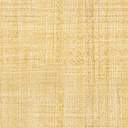 